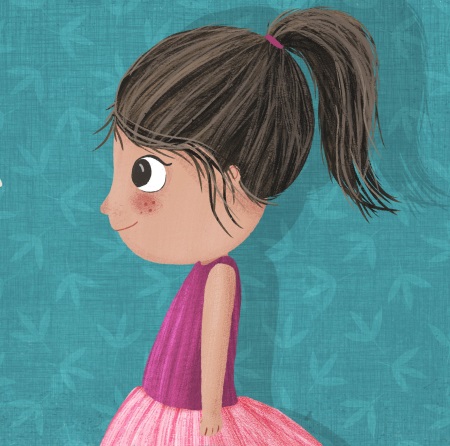 Help Ava find Ghostie!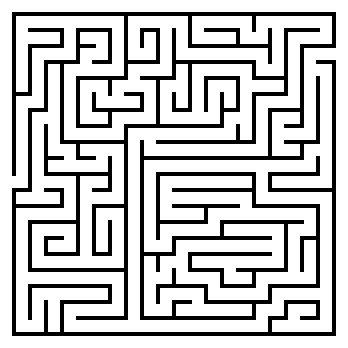 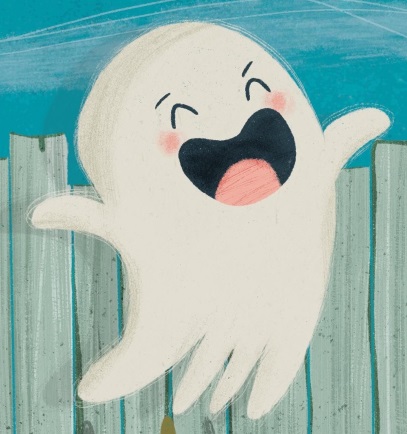 © Ghostie (Windy Hollow Books) by Stephanie Owen Reeder and Mel Armstrong